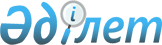 О внесении изменений в решение Жаксынского районного маслихата от 13 декабря 2018 года № 6ВС-34-4 "Об утверждении Правил оказания социальной помощи, установления размеров и определения перечня отдельных категорий нуждающихся граждан в Жаксынском районе"
					
			Утративший силу
			
			
		
					Решение Жаксынского районного маслихата Акмолинской области от 15 мая 2020 года № 6С-55-4. Зарегистрировано Департаментом юстиции Акмолинской области 18 мая 2020 года № 7855. Утратило силу решением Жаксынского районного маслихата Акмолинской области от 21 декабря 2023 года № 8С-17-5
      Сноска. Утратило силу решением Жаксынского районного маслихата Акмолинской области от 21.12.2023 № 8С-17-5 (вводится в действие по истечении десяти календарных дней после дня его первого официального опубликования).
      В соответствии со статьей 6 Закона Республики Казахстан от 23 января 2001 года "О местном государственном управлении и самоуправлении в Республике Казахстан", постановлением Правительства Республики Казахстан от 21 мая 2013 года № 504 "Об утверждении Типовых правил оказания социальной помощи, установления размеров и определения перечня отдельных категорий нуждающихся граждан", Жаксынский районный маслихат РЕШИЛ:
      1. Внести в решение Жаксынского районного маслихата "Об утверждении Правил оказания социальной помощи, установления размеров и определения перечня отдельных категорий нуждающихся граждан в Жаксынском районе" от 13 декабря 2018 года № 6ВС-34-4 (зарегистрировано в Реестре государственной регистрации нормативных правовых актов № 6958, опубликовано 3 января 2019 года в Эталонном контрольном банке нормативных правовых актов Республики Казахстан в электронном виде) следующие изменения:
      в Правилах оказания социальной помощи, установления размеров и определения перечня отдельных категорий нуждающихся граждан в Жаксынском районе, утвержденных указанным решением:
      пункт 11 изложить в новой редакции:
      "11. При наступлении трудной жизненной ситуации, социальная помощь оказывается гражданам (семьям), один раз в год по заявлению, без учета среднедушевого дохода гражданина (семьи):
      1) участникам и инвалидам Великой Отечественной войны и лицам, приравненным к ним, путевки, приобретаемые для оздоровления, путем проведения государственных закупок, в порядке очередности, согласно даты подачи заявлений;
      2) студентам из малообеспеченных и многодетных семей, студентам-инвалидам, проживающим в сельской местности, обучающимся по очной форме обучения в колледжах на платной основе в размере стоимости годового обучения за счет местного бюджета на основании заявления, справки с места учебы, договора с учебным заведением, справки, подтверждающей принадлежность заявителя (семьи) к указанным категориям;
      3) студентам из числа детей-сирот, малообеспеченных, неполных и многодетных семей, проживающим в сельской местности, обучающимся в высших медицинских учебных заведениях на платной основе в размере стоимости годового обучения, за счет местного бюджета на основании заявления, договора между акимом района, студентом и работодателем, справки с места учебы, договора с учебным заведением, справки, подтверждающей принадлежность заявителя (семьи) к указанным категориям;
      4) онкологическим больным, больным туберкулезом, состоящим на учете в организациях здравоохранения на основании списка государственного коммунального предприятия на праве хозяйственного ведения "Жаксынская районная больница" при управлении здравоохранения Акмолинской области в размере 15 месячных расчетных показателей;
      5) причинение ущерба гражданину (семье), либо его имуществу вследствие стихийного бедствия или пожара при обращении одного из членов семьи, не позднее трех месяцев после наступления события в размере 50 месячных расчетных показателей;
      6) лицам, освободившимся из мест лишения свободы по предоставлению справки об освобождении, лицам находящимся на учете службы пробации, в размере 15 месячных расчетных показателей;
      7) гражданам (семьям), имеющим доход ниже прожиточного минимума - в размере 15 месячных расчетных показателей один раз в год:
      на оперативное лечение (операция);
      на погребение несовершеннолетних детей;
      многодетным семьям, имеющих четырех и более совместно проживающих несовершеннолетних детей, доход которых не превышает величину прожиточного минимума, в размере 15 месячных расчетных показателей, по согласованию с местным исполнительным органом области;
      на погребение умерших военнообязанных, военнослужащие Советской Армии, Военно-Морского Флота, Комитета государственной безопасности, лица рядового и начальствующего состава Министерства внутренних дел бывшего Союза ССР (включая военных специалистов и советников), которые в соответствии с решениями правительственных органов бывшего Союза ССР принимали участие в боевых действиях на территории других государств, военнообязанные, призывавшиеся на учебные сборы и направлявшиеся в Афганистан в период ведения боевых действий, военнослужащие автомобильных батальонов, направлявшиеся в Афганистан для доставки грузов в эту страну в период ведения боевых действий, военнослужащие летного состава, совершавшие вылеты на боевые задания в Афганистан с территории бывшего Союза ССР, рабочие и служащие, обслуживавшие советский воинский контингент в Афганистане, получившие ранения, контузии или увечья, либо награжденные орденами и медалями бывшего Союза ССР за участие в обеспечении боевых действий, в размере 15 месячных расчетных показателей.
      Социальная помощь на расходы за коммунальные услуги на основании списков, представленных акимами сел и сельских округов ежемесячно:
      участникам и инвалидам Великой Отечественной войны в размере 100 процентов;
      семьям погибших военнослужащих, женам (мужьям) умерших инвалидов Великой Отечественной войны, женам (мужьям) умерших участников Великой Отечественной войны, признававшихся инвалидами от общего заболевания в размере 2 месячных расчетных показателей;
      лицам, приравненным по льготам и гарантиям к участникам и инвалидам Великой Отечественной войны в размере 2 месячных расчетных показателей.".
      пункт 15 изложить в новой редакции:
      "15. Для получения социальной помощи при наступлении трудной жизненной ситуации заявитель от себя или от имени семьи в уполномоченный орган или акиму села, сельского округа представляет заявление с приложением документов согласно Типовых правил.".
      2. Настоящее решение вступает в силу со дня государственной регистрации в Департаменте юстиции Акмолинской области и вводится в действие со дня официального опубликования.
      "СОГЛАСОВАНО"
					© 2012. РГП на ПХВ «Институт законодательства и правовой информации Республики Казахстан» Министерства юстиции Республики Казахстан
				
      Председатель сессииЖаксынского районного маслихата

А.Омарова

      Секретарь Жаксынскогорайонного маслихата

Б.Джанадилов

      Акимат Жаксынского района
